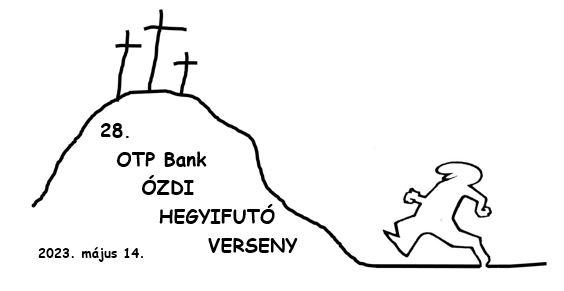 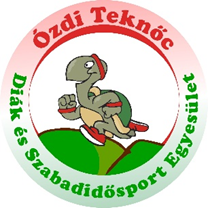 28. OTP-Bank ÓZDI HEGYIFUTÓ VERSENY2023. május 14.12,4 KM HÁRMASKERESZT FUTAMFÉRFI EREDMÉNYEREDMÉNYNÉVEGYESÜLET/VÁROSIDŐEREDMÉNY1.Kriston-Bodnár LászlóSajónémeti00:53:49,722.Molnár CsabaÓzd00:55:32,213.Kormos GyulaEger / Ó-Bükki Farkasok01:08:23,614.Deme SzabolcsEgerbakta01:10:18,925.Deme BenceEgerbakta01:10:33,616.Tóth PéterKazincbarcika01:12:18,097.Szabó TamásKazincbarcika01:15:06,688.Albert CsongorÓzd01:20:27,459.Ronyecz ÁkosÓzd / Ózdi Teknőc DSZE01:21:20,6910.Szabó IstvánDebrecen01:28:11,2311.Dr. Sas AttilaMiskolc 01:28:41,4112.Galambosi IstvánÓzd01:31:02,3013.Galambosi BenceÓzd01:31:02,4014.Soltész IstvánÓzd / Ózdi Teknőc DSZE01:33:02:9115.Dr. Közantal ÁkosÓzd01:36:14,8716.Pénzes András Ózd01:42:45,3017.Pénzes Balázs Ózd 01:42:45,5018.Kalász Máté Ózd / Ózdi Teknőc DSZE02:00:00,34